1	Zet een kruisje in alle rechthoeken  en een rondje in de vierkanten van dit huisje.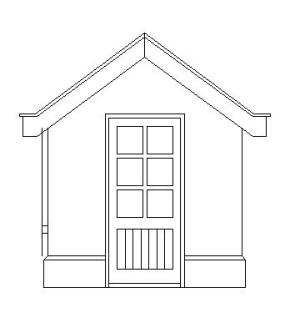 2	Overtrek alle rechten die evenwijdig zijn.3	Overtrek alle rechten die elkaar snijden.4	Hoeveel blokken heb je nodig om deze bouwsels te maken?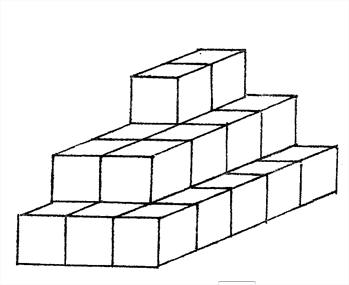 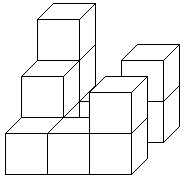 	……. blokken					………. blokken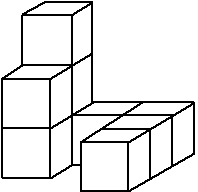 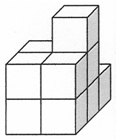 	……. blokken					………. blokken